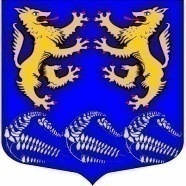 Муниципальное образование«ЛЕСКОЛОВСКОЕ СЕЛЬСКОЕ ПОСЕЛЕНИЕ»Всеволожского муниципального района Ленинградской областиАДМИНИСТРАЦИЯП О С Т А Н О В Л Е Н И Е22.06.2022                                                                      № 361дер. Верхние Осельки						              Об утверждении  Программы профилактики нарушенийюридическими лицами ииндивидуальными предпринимателямиобязательных требований законодательствана территории МО «Лесколовское сельское поселение»Всеволожского муниципального районаЛенинградской областиВ соответствии с частью 1 статьи 8.2 Федерального закона от 26 декабря 2008 года № 294-ФЗ «О защите прав юридических лиц и индивидуальных предпринимателей при осуществлении государственного контроля (надзора) и муниципального контроля», статьей 17.1 Федерального закона от 06.10.2003 № 131-ФЗ «Об общих принципах организации местного самоуправления в Российской Федерации», администрация муниципального образования «Лесколовское сельское поселение» Всеволожского муниципального района Ленинградской области ПОСТАНОВЛЯЕТ:Утвердить программу профилактики нарушений юридическими лицами и индивидуальными предпринимателями обязательных требований законодательства на территории муниципального образования «Лесколовское сельское поселение» Всеволожского муниципального района Ленинградской области на 2022 год согласно Приложению к настоящему постановлению. Должностными лицами администрации муниципального образования «Лесколовское сельское поселение» Всеволожского муниципального района Ленинградской области, уполномоченными на осуществление муниципального контроля в соответствующих сферах деятельности, обеспечить в пределах своей компетенции выполнение Программы профилактики нарушений. Настоящее постановление вступает в силу после его официального опубликования (обнародования) в газете «Лесколовские вести»                                    и на официальном сайте администрации муниципального образования «Лесколовское сельское поселение» Всеволожского муниципального района Ленинградской области www.лесколовское.рф.	Контроль за исполнением настоящего постановления оставляю за собой.Глава администрации                                                                                   А.А. Сазонов Согласовано:заместитель главы администрации                                          А.Ф. Толмачев«____»_________________2022 г.Главный специалист – юрист администрации                                              М.А. Николаев«____»________________2022 г.Приложение к постановлениюадминистрации от 22.06.2022 № 361ПРОГРАММАпрофилактики нарушений юридическими лицами и индивидуальными предпринимателями обязательных требований законодательства 
на территории МО «Лесколовское сельское поселение» Всеволожского муниципального района Ленинградской областиРаздел 1. Общие положения1.1. Настоящая программа профилактики нарушений юридическими лицами и индивидуальными предпринимателями (далее - ЮЛ, ИП) обязательных требований законодательства (далее - программа) разработана в соответствии с Федеральным законом от 26 декабря 2008 года № 294-ФЗ «О защите прав юридических лиц и индивидуальных предпринимателей при осуществлении государственного контроля (надзора) и муниципального контроля» в целях организации проведения органом муниципального контроля - администрацией муниципального образования «Лесколовское сельское поселение» Всеволожского муниципального района Ленинградской области (далее - администрация, МО) профилактики нарушений требований, установленных муниципальными правовыми актами, а также требований, установленных федеральными законами и иными нормативными правовыми актами Российской Федерации, законами Ленинградской области, в случаях, если соответствующие виды контроля относятся к вопросам местного значения поселения (далее - обязательные требования), в целях предупреждения возможного нарушения подконтрольными субъектами обязательных требований и снижения рисков причинения ущерба охраняемым законом ценностям.1.2. Задачами программы являются:1.2.1. Укрепление системы профилактики нарушений обязательных требований путём активизации профилактической деятельности.1.2.2. Выявление причин, факторов и условий, способствующих нарушениям обязательных требований.1.2.3. Повышение правосознания и правовой культуры руководителей ЮЛ, ИП.1.3. Срок реализации программы - 2022 год.Раздел 2. Мероприятия программы и сроки их реализации№ п/пМероприятиеСроки исполненияОтветственный исполнитель1- размещение на сайте администрации актуальной информации в соответствии 
с требованиями, в т.ч. ч.2 ст.8.2 Федерального закона от 26 декабря 2008 года № 294-ФЗ «О защите прав юридических лиц 
и индивидуальных предпринимателей при осуществлении государственного контроля (надзора) и муниципального контроля» (далее - ФЗ №294)в течение периода должностные лица администрации ответственные за проведение муниципального контроля2- информирование ЮЛ, ИП 
по вопросам соблюдения обязательных требований;постоянно, 
в течение периодадолжностные лица администрации ответственные за проведение муниципального контроля3- разработка и опубликование руководств по соблюдению обязательных требований, проведения семинаров 
и конференций, разъяснительной работы в средствах массовой информации;в течение периодадолжностные лица администрации ответственные за проведение муниципального контроля4- осуществление анализа изменений, вносимых в акты, содержащие обязательные требования и опубликование соответствующей аналитической информации на официальном сайте МО, а также о сроках и порядке вступления их в действие;по мере необходимостидолжностные лица администрации ответственные за проведение муниципального контроля5- разработка рекомендаций о проведении необходимых организационных, технических мероприятий, направленных на внедрение и обеспечение соблюдения обязательных требований с последующим их доведением до сведения заинтересованных лиц;в течение периода должностные лица администрации ответственные за проведение муниципального контроля6- обобщение практики осуществления 
в соответствующей сфере деятельности муниципального контроля и размещение их на официальном сайте, в т.ч. с указанием наиболее часто встречающихся случаев нарушений обязательных требований 
с рекомендациями в отношении мер, которые должны приниматься ЮЛ, ИП 
в целях недопущения таких нарушений;до 20.12.2022должностные лица администрации ответственные за проведение муниципального контроля7- выдача предостережений 
о недопустимости нарушения обязательных требований в соответствии с частями 5-7 ст.8.2 ФЗ №294 (если иной порядок не установлен федеральным законом)по мере необходимости, в течение периодадолжностные лица администрации ответственные за проведение муниципального контроля